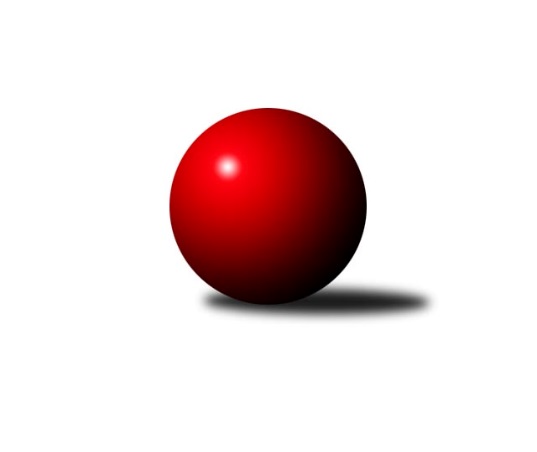 Č.20Ročník 2018/2019	15.3.2019Nejlepšího výkonu v tomto kole: 2579 dosáhlo družstvo: Loko Trutnov CVýchodočeský přebor skupina A 2018/2019Výsledky 20. kolaSouhrnný přehled výsledků:Milovice A	- Jičín C	12:4	2568:2537		15.3.Nová Paka B	- Vrchlabí C	13:3	2410:2379		15.3.Březovice A	- Poříčí A	12:4	2441:2317		15.3.Josefov A	- Dvůr Kr. B	12:4	2363:2161		15.3.Vrchlabí B	- Milovice B	12:4	2549:2486		15.3.Hořice C	- Loko Trutnov C	6:10	2525:2579		15.3.Tabulka družstev:	1.	Vrchlabí B	20	17	0	3	221 : 99 	 	 2486	34	2.	Milovice A	20	15	1	4	216 : 104 	 	 2483	31	3.	Josefov A	20	12	2	6	187 : 133 	 	 2447	26	4.	Poříčí A	20	9	0	11	162 : 158 	 	 2385	18	5.	Hořice C	19	9	0	10	146 : 158 	 	 2432	18	6.	Loko Trutnov C	20	8	2	10	154 : 166 	 	 2427	18	7.	Jičín C	20	9	0	11	133 : 187 	 	 2394	18	8.	Březovice A	20	7	3	10	145 : 175 	 	 2437	17	9.	Nová Paka B	19	8	0	11	143 : 161 	 	 2406	16	10.	Milovice B	20	6	4	10	148 : 172 	 	 2434	16	11.	Vrchlabí C	20	7	0	13	128 : 192 	 	 2428	14	12.	Dvůr Kr. B	20	6	0	14	121 : 199 	 	 2349	12Podrobné výsledky kola:	 Milovice A	2568	12:4	2537	Jičín C	Tomáš Fuchs	 	 209 	 213 		422 	 2:0 	 411 	 	198 	 213		Vladimír Řeháček	Pavel Jaroš	 	 179 	 190 		369 	 0:2 	 440 	 	200 	 240		Agaton Plaňanský st.	Miroslav Včeliš	 	 213 	 214 		427 	 2:0 	 421 	 	203 	 218		Zbyněk Hercík	Vlastimil Hruška	 	 241 	 237 		478 	 2:0 	 419 	 	203 	 216		Jiří Čapek	Miroslav Šanda	 	 196 	 202 		398 	 0:2 	 410 	 	190 	 220		Miroslav Langr	Václav Souček	 	 255 	 219 		474 	 2:0 	 436 	 	212 	 224		Ladislav Křivkarozhodčí: Souček VáclavNejlepší výkon utkání: 478 - Vlastimil Hruška	 Nová Paka B	2410	13:3	2379	Vrchlabí C	Antonín Vydra	 	 214 	 204 		418 	 2:0 	 406 	 	208 	 198		Eva Fajstavrová	Jaroslav Gottstein	 	 204 	 182 		386 	 2:0 	 379 	 	207 	 172		Petr Kynčl	Jaroslav Weihrauch	 	 192 	 210 		402 	 2:0 	 397 	 	199 	 198		Jana Votočková	Lenka Havlínová *1	 	 177 	 184 		361 	 0:2 	 394 	 	211 	 183		Josef Rychtář	Bohuslav Bajer	 	 203 	 231 		434 	 2:0 	 394 	 	204 	 190		Zdeněk Maršík	Jaroslav Fajfer	 	 203 	 206 		409 	 1:1 	 409 	 	209 	 200		Vladimír Šťastníkrozhodčí: Jaroslav Fajferstřídání: *1 od 51. hodu Pavel BeyrNejlepší výkon utkání: 434 - Bohuslav Bajer	 Březovice A	2441	12:4	2317	Poříčí A	Jaromír Písecký	 	 198 	 192 		390 	 2:0 	 326 	 	161 	 165		Daniel Havrda *1	Vratislav Fikar	 	 210 	 188 		398 	 0:2 	 402 	 	212 	 190		Jan Gábriš	Petr Slavík	 	 189 	 225 		414 	 0:2 	 428 	 	197 	 231		Miroslav Kužel	Vratislav Nekvapil	 	 195 	 208 		403 	 2:0 	 399 	 	187 	 212		Milan Lauber	Martin Fikar	 	 204 	 211 		415 	 2:0 	 374 	 	181 	 193		Lubomír Šimonka	Stanislav Oubram	 	 205 	 216 		421 	 2:0 	 388 	 	205 	 183		Jan Rozarozhodčí: Zbyněk Fikarstřídání: *1 od 51. hodu Jakub PetráčekNejlepší výkon utkání: 428 - Miroslav Kužel	 Josefov A	2363	12:4	2161	Dvůr Kr. B	Roman Kašpar	 	 191 	 193 		384 	 0:2 	 422 	 	208 	 214		Michal Sirový	Lukáš Ludvík	 	 209 	 183 		392 	 2:0 	 362 	 	184 	 178		Martin Kozlovský	Jakub Hrycík	 	 192 	 216 		408 	 2:0 	 306 	 	147 	 159		Oldřich Kaděra	Pavel Řehák	 	 197 	 199 		396 	 0:2 	 403 	 	193 	 210		Kateřina Šmídová	Jiří Rücker	 	 182 	 185 		367 	 2:0 	 324 	 	163 	 161		Ladislav Malý	Petr Hrycík	 	 213 	 203 		416 	 2:0 	 344 	 	178 	 166		Martin Šnytrrozhodčí: RückerNejlepší výkon utkání: 422 - Michal Sirový	 Vrchlabí B	2549	12:4	2486	Milovice B	Jan Horáček	 	 236 	 177 		413 	 0:2 	 422 	 	202 	 220		Martin Včeliš	Ondřej Votoček	 	 213 	 209 		422 	 0:2 	 439 	 	222 	 217		František Junek	Miroslav Mejznar	 	 243 	 205 		448 	 2:0 	 399 	 	186 	 213		Jarmil Nosek	Štěpán Stránský	 	 205 	 184 		389 	 2:0 	 370 	 	185 	 185		Filip Mertlík	Ladislav Erben	 	 228 	 207 		435 	 2:0 	 416 	 	207 	 209		Marek Ondráček	Vladimír Cerman	 	 213 	 229 		442 	 2:0 	 440 	 	214 	 226		Lukáš Kostkarozhodčí: Pavel MaršíkNejlepší výkon utkání: 448 - Miroslav Mejznar	 Hořice C	2525	6:10	2579	Loko Trutnov C	Ondřej Duchoň	 	 183 	 207 		390 	 0:2 	 473 	 	242 	 231		Karel Slavík	Adam Balihar	 	 230 	 232 		462 	 2:0 	 433 	 	205 	 228		Petr Kotek	Jindřich Novotný	 	 224 	 212 		436 	 2:0 	 410 	 	203 	 207		Václava Krulišová	Kryštof Košťál	 	 245 	 225 		470 	 2:0 	 400 	 	189 	 211		Václav Kukla	Zdeněk Dymáček	 	 175 	 195 		370 	 0:2 	 409 	 	222 	 187		Zdeněk Navrátil	Bořek Fikar	 	 220 	 177 		397 	 0:2 	 454 	 	233 	 221		Václava Plškovározhodčí: Bartoloměj VlášekNejlepší výkon utkání: 473 - Karel SlavíkPořadí jednotlivců:	jméno hráče	družstvo	celkem	plné	dorážka	chyby	poměr kuž.	Maximum	1.	Karel Košťál 	Hořice C	440.17	297.4	142.8	6.8	6/8	(487)	2.	Vlastimil Hruška 	Milovice A	433.95	297.3	136.7	4.6	8/9	(482)	3.	Pavel Maršík 	Vrchlabí B	433.47	297.7	135.8	5.2	6/9	(479)	4.	Tomáš Fuchs 	Milovice A	432.64	295.3	137.3	6.3	6/9	(475)	5.	Ladislav Erben 	Vrchlabí B	431.92	294.1	137.8	4.9	6/9	(463)	6.	Antonín Vydra 	Nová Paka B	431.37	293.8	137.6	4.9	9/10	(475)	7.	Petr Kotek 	Loko Trutnov C	429.63	296.0	133.6	6.0	8/10	(491)	8.	Karel Slavík 	Loko Trutnov C	423.36	292.8	130.6	5.3	8/10	(473)	9.	Václav Souček 	Milovice A	423.25	286.8	136.5	3.0	8/9	(474)	10.	Miroslav Kužel 	Poříčí A	422.98	295.6	127.4	4.0	6/9	(457)	11.	Ondřej Votoček 	Vrchlabí B	422.58	291.0	131.6	4.7	6/9	(467)	12.	Vladimír Cerman 	Vrchlabí B	421.96	292.6	129.4	7.6	8/9	(479)	13.	Lukáš Kostka 	Milovice B	421.49	285.5	136.0	7.3	9/9	(463)	14.	Martin Fikar 	Březovice A	421.34	296.4	124.9	6.6	8/10	(464)	15.	Jiří Rücker 	Josefov A	421.04	292.2	128.8	5.1	9/9	(459)	16.	Jana Votočková 	Vrchlabí C	420.95	294.2	126.7	6.9	6/9	(469)	17.	Stanislav Oubram 	Březovice A	419.64	288.9	130.8	6.7	9/10	(442)	18.	David Jaroš 	Milovice A	419.54	288.1	131.5	6.4	6/9	(439)	19.	Jan Roza 	Poříčí A	418.93	294.9	124.1	9.5	9/9	(467)	20.	Michal Sirový 	Dvůr Kr. B	417.89	289.4	128.5	6.8	10/10	(458)	21.	Petr Hrycík 	Josefov A	417.65	284.8	132.8	4.9	9/9	(470)	22.	Milan Lauber 	Poříčí A	417.49	289.2	128.3	6.6	9/9	(457)	23.	Ladislav Křivka 	Jičín C	416.58	289.2	127.4	8.3	9/9	(473)	24.	Agaton Plaňanský  st.	Jičín C	416.42	290.0	126.4	8.2	8/9	(452)	25.	Eva Fajstavrová 	Vrchlabí C	416.13	290.1	126.1	7.8	6/9	(463)	26.	Kryštof Košťál 	Hořice C	415.35	288.7	126.7	6.2	8/8	(478)	27.	Jakub Hrycík 	Josefov A	414.69	285.7	128.9	6.9	9/9	(462)	28.	Roman Kašpar 	Josefov A	413.97	289.3	124.6	9.0	8/9	(465)	29.	Vladimír Šťastník 	Vrchlabí C	413.59	284.0	129.6	7.4	9/9	(462)	30.	Miroslav Mejznar 	Vrchlabí B	412.86	281.9	130.9	7.3	7/9	(448)	31.	Adam Balihar 	Hořice C	412.38	283.8	128.6	7.9	7/8	(465)	32.	Martin Khol 	Loko Trutnov C	411.39	278.7	132.7	6.1	8/10	(463)	33.	Kateřina Šmídová 	Dvůr Kr. B	411.32	288.7	122.6	7.0	9/10	(453)	34.	Jaroslav Lux 	Vrchlabí C	411.25	291.6	119.7	7.7	6/9	(451)	35.	Ondřej Duchoň 	Hořice C	409.48	287.1	122.4	8.4	8/8	(472)	36.	Pavel Jaroš 	Milovice A	409.18	280.4	128.8	5.7	6/9	(468)	37.	Miroslav Souček 	Milovice A	409.13	285.8	123.3	6.9	9/9	(449)	38.	Zbyněk Hercík 	Jičín C	408.97	288.0	121.0	10.0	7/9	(435)	39.	Jarmil Nosek 	Milovice B	408.56	286.5	122.1	8.0	8/9	(469)	40.	Jan Horáček 	Vrchlabí B	408.24	288.5	119.8	8.6	6/9	(454)	41.	Josef Rychtář 	Vrchlabí C	408.16	288.8	119.4	10.7	7/9	(442)	42.	Vratislav Fikar 	Březovice A	407.86	281.8	126.1	7.1	8/10	(438)	43.	Bohuslav Bajer 	Nová Paka B	407.17	288.9	118.3	10.2	8/10	(446)	44.	František Junek 	Milovice B	406.00	284.5	121.5	8.3	8/9	(451)	45.	Marek Ondráček 	Milovice B	404.39	287.4	117.0	9.8	7/9	(467)	46.	Jiří Čapek 	Jičín C	403.71	281.6	122.1	9.2	7/9	(433)	47.	Jaroslav Fajfer 	Nová Paka B	403.63	285.9	117.8	7.4	10/10	(461)	48.	Martin Včeliš 	Milovice B	402.78	283.7	119.0	9.2	9/9	(449)	49.	Martina Fejfarová 	Vrchlabí C	399.46	279.8	119.6	9.0	8/9	(451)	50.	Jiří Hakl 	Březovice A	399.21	277.9	121.3	8.8	10/10	(434)	51.	Václav Kukla 	Loko Trutnov C	398.68	284.1	114.5	9.5	9/10	(437)	52.	Jan Gábriš 	Poříčí A	398.67	283.0	115.6	9.9	9/9	(439)	53.	Martin Kozlovský 	Dvůr Kr. B	396.99	283.9	113.1	9.5	9/10	(456)	54.	Lukáš Ludvík 	Josefov A	396.69	286.0	110.7	11.8	9/9	(435)	55.	Štěpán Stránský 	Vrchlabí B	396.52	281.2	115.4	9.3	8/9	(454)	56.	Miroslav Včeliš 	Milovice A	395.54	282.5	113.1	12.5	9/9	(450)	57.	Jan Masopust 	Milovice B	395.44	282.9	112.5	9.4	6/9	(438)	58.	Miroslav Langr 	Jičín C	395.05	280.9	114.2	11.4	7/9	(429)	59.	Václava Krulišová 	Loko Trutnov C	394.81	282.5	112.3	9.0	10/10	(446)	60.	Jaromír Písecký 	Březovice A	394.25	274.9	119.4	10.2	9/10	(448)	61.	Petr Kynčl 	Vrchlabí C	393.01	283.4	109.6	12.4	8/9	(442)	62.	Jaroslav Weihrauch 	Nová Paka B	392.98	280.6	112.4	10.4	8/10	(434)	63.	Lukáš Rožnovský 	Josefov A	391.36	277.7	113.7	11.8	7/9	(416)	64.	Daniel Havrda 	Poříčí A	390.17	274.6	115.6	9.4	6/9	(450)	65.	Vladimír Řeháček 	Jičín C	389.21	276.2	113.1	11.0	7/9	(429)	66.	Martin Šnytr 	Dvůr Kr. B	388.89	268.8	120.1	8.5	9/10	(472)	67.	Lubomír Šimonka 	Poříčí A	387.13	279.4	107.7	12.3	8/9	(426)	68.	Zdeněk Dymáček 	Hořice C	384.83	278.7	106.1	12.4	6/8	(456)	69.	Jaroslav Gottstein 	Nová Paka B	380.14	276.8	103.3	12.0	9/10	(427)	70.	Nela Bagová 	Hořice C	379.89	270.8	109.1	11.5	7/8	(440)	71.	Oldřich Kaděra 	Dvůr Kr. B	370.11	265.2	104.9	13.2	10/10	(413)		Miroslav Šulc 	Dvůr Kr. B	453.00	302.0	151.0	6.0	1/10	(453)		Vladimír Žiško 	Vrchlabí B	447.00	301.4	145.6	2.6	5/9	(483)		Aleš Rolf 	Nová Paka B	443.50	297.8	145.8	4.3	4/10	(463)		Zdeněk Macnar 	Milovice A	428.00	294.0	134.0	7.0	1/9	(428)		Vratislav Nekvapil 	Březovice A	427.28	290.9	136.4	5.4	6/10	(459)		Filip Matouš 	Vrchlabí B	426.50	302.5	124.0	9.8	2/9	(436)		Václava Plšková 	Loko Trutnov C	426.13	298.9	127.3	8.4	4/10	(454)		Martin Zvoníček 	Hořice C	425.13	294.6	130.5	6.2	5/8	(477)		Liboslav Janák 	Milovice B	425.00	283.5	141.5	7.3	2/9	(432)		František Jankto 	Loko Trutnov C	424.67	293.8	130.8	5.3	2/10	(481)		Radoslav Dušek 	Milovice A	417.00	280.0	137.0	4.0	1/9	(417)		Jiří Brumlich 	Jičín C	414.56	286.8	127.7	6.0	5/9	(446)		Miroslav Šanda 	Milovice A	410.29	277.3	133.0	5.5	5/9	(447)		Jindřich Novotný 	Hořice C	410.25	289.8	120.5	9.1	4/8	(468)		Martin Šnytr 	Dvůr Kr. B	410.00	279.8	130.2	8.2	2/10	(480)		Martin Štryncl 	Nová Paka B	407.58	283.3	124.3	7.7	4/10	(452)		Tomáš Nosek 	Milovice B	405.50	292.0	113.5	9.5	1/9	(421)		Ondra Kolář 	Milovice B	403.00	297.0	106.0	12.0	3/9	(426)		Josef Glos 	Vrchlabí C	402.00	281.0	121.0	8.3	3/9	(414)		Petr Slavík 	Březovice A	396.63	280.9	115.8	11.1	6/10	(441)		Zdeněk Maršík 	Vrchlabí C	396.31	273.7	122.6	8.8	5/9	(414)		Jiří Rejl 	Dvůr Kr. B	395.50	286.0	109.5	11.3	3/10	(420)		Filip Mertlík 	Milovice B	393.20	276.6	116.6	9.8	5/9	(433)		Jaroslav Pokorný 	Poříčí A	391.38	275.5	115.9	9.6	4/9	(442)		Antonín Sucharda 	Loko Trutnov C	386.33	271.0	115.3	10.3	3/10	(415)		Milan Kačer 	Loko Trutnov C	386.33	277.1	109.3	11.9	6/10	(422)		Zdeněk Khol 	Loko Trutnov C	385.00	261.0	124.0	5.0	1/10	(385)		Zbyněk Fikar 	Březovice A	383.50	272.5	111.0	11.4	5/10	(434)		Zdeněk Navrátil 	Loko Trutnov C	383.36	275.7	107.6	10.6	5/10	(409)		Pavel Beyr 	Nová Paka B	380.60	276.0	104.6	13.8	5/10	(416)		Bořek Fikar 	Hořice C	379.50	269.5	110.0	13.5	1/8	(397)		František Čermák 	Jičín C	379.10	270.3	108.8	11.6	4/9	(422)		Milan Všetečka 	Josefov A	377.63	273.5	104.1	13.4	4/9	(409)		Pavel Řehák 	Josefov A	376.20	270.0	106.2	10.2	1/9	(396)		Lenka Havlínová 	Nová Paka B	375.70	267.7	108.0	12.4	6/10	(406)		Martina Kramosilová 	Dvůr Kr. B	375.08	273.8	101.3	14.4	5/10	(400)		Petr Vojtek 	Poříčí A	369.67	258.3	111.3	10.0	1/9	(378)		Tereza Votočková 	Vrchlabí B	367.20	267.6	99.6	12.2	5/9	(405)		Bartoloměj Vlášek 	Hořice C	364.67	249.7	115.0	8.7	3/8	(398)		Martin Pešta 	Nová Paka B	355.00	260.0	95.0	10.0	1/10	(355)		Jakub Petráček 	Poříčí A	353.05	255.1	98.0	12.3	5/9	(407)		Lukáš Petráček 	Poříčí A	353.00	264.0	89.0	13.0	1/9	(353)		Jan Šrotýř 	Jičín C	344.20	250.1	94.1	14.5	5/9	(379)		Ladislav Malý 	Dvůr Kr. B	338.88	260.8	78.1	18.6	4/10	(358)Sportovně technické informace:Starty náhradníků:registrační číslo	jméno a příjmení 	datum startu 	družstvo	číslo startu25660	Ladislav Malý	15.03.2019	Dvůr Kr. B	2x
Hráči dopsaní na soupisku:registrační číslo	jméno a příjmení 	datum startu 	družstvo	Program dalšího kola:21. kolo21.3.2019	čt	17:00	Dvůr Kr. B - Hořice C	21.3.2019	čt	19:30	Jičín C - Vrchlabí C	22.3.2019	pá	17:00	Milovice B - Březovice A	22.3.2019	pá	17:00	Loko Trutnov C - Milovice A	22.3.2019	pá	17:00	Poříčí A - Josefov A	22.3.2019	pá	19:30	Vrchlabí B - Nová Paka B	Nejlepší šestka kola - absolutněNejlepší šestka kola - absolutněNejlepší šestka kola - absolutněNejlepší šestka kola - absolutněNejlepší šestka kola - dle průměru kuželenNejlepší šestka kola - dle průměru kuželenNejlepší šestka kola - dle průměru kuželenNejlepší šestka kola - dle průměru kuželenNejlepší šestka kola - dle průměru kuželenPočetJménoNázev týmuVýkonPočetJménoNázev týmuPrůměr (%)Výkon9xVlastimil HruškaMilovice A4788xVlastimil HruškaMilovice A113.574784xVáclav SoučekMilovice A4744xVáclav SoučekMilovice A112.624746xKarel SlavíkTrutnov C4733xKarel SlavíkTrutnov C110.794737xKryštof KošťálHořice C4703xKryštof KošťálHořice C110.094702xAdam BaliharHořice C4622xBohuslav BajerN. Paka108.634342xVáclava PlškováTrutnov C4541xMiroslav MejznarVrchlabí B108.41448